Муниципальное образовательное учреждениесредняя общеобразовательная школа №5имени 63-го Угличского пехотного полка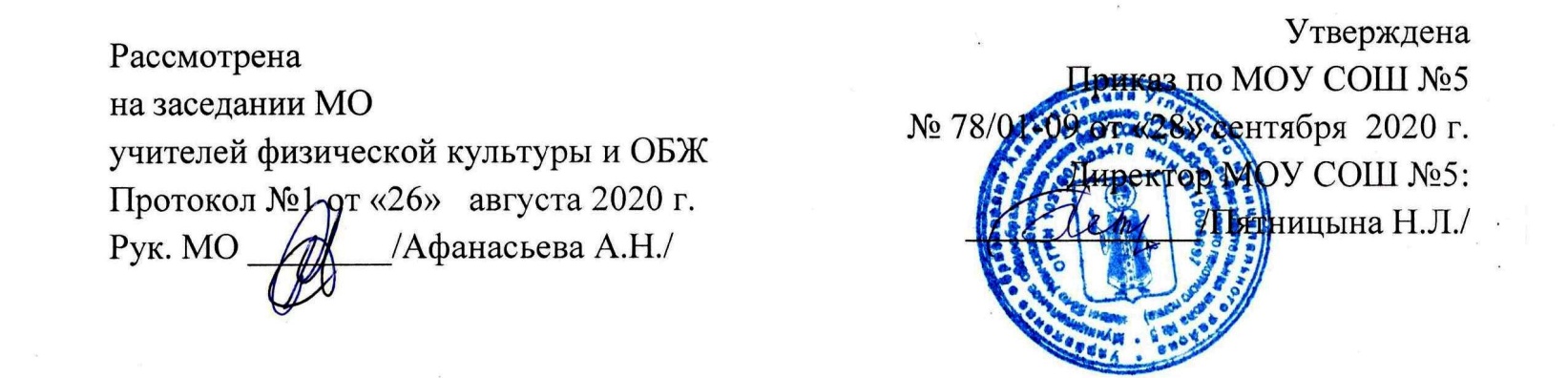 Рабочая программа учебного предмета«индустриальная технология»5-7 классСоставитель:Большакова Ю.Л.Углич,  2020 годПланируемые предметные результатыСодержание5 классРаздел 1. Технологии обработки конструкционных и поделочных материалов.Тема 1: «Технологии ручной обработки древесины и древесных материалов»    Правила внутреннего распорядка, правила ТБ, правила ПБ в кабинете технологии. Древесина, свойства и области применения. Пиломатериалы, свойства и области применения. Пороки древесины. Профессии, связанные с производством древесины и древесных материалов и восстановлением лесных массивов.Распознавание древесины и древесных материалов. Выявление природных пороков в материалах и заготовках.Понятия «изделие» и «деталь». Технический рисунок, эскиз, чертеж. Линии и условные обозначения. Прямоугольное проецирование (на одну, две и три плоскости). Технологическая карта и ее назначение. Использование ЭВМ для подготовки графической документации.Чтение и выполнение технических рисунков. Определение последовательности изготовления деталей.Виды контрольно-измерительных и разметочных инструментов для изготовления изделий из древесины.Ознакомление с видами и способами применения контрольно-измерительных и разметочных инструментовСтолярный верстак, его устройство. Ручные инструменты и приспособления для обработки древесины и древесных материалов. Правила безопасности труда при работе ручными столярными инструментамиОрганизация рабочего места столяра. Соблюдение правил безопасности труда при использовании ручного инструмента и оборудования верстака. Уборка рабочего места.Основные технологические операции ручной обработки древесины и древесных материалов, особенности их выполнения: разметка, пиление, долбление, сверление; столярная и декоративная отделка деталей и изделий.Ознакомление с видами и рациональными приемами работы ручными инструментами, приспособлениями. Защитная и декоративная отделка изделия.Самостоятельные работы: №1 Брелок (обработка древесных спилов),  №2 панно (контурная резьба) №3 сувенир (комбинированная техника)Тема 2 «Исследовательская и созидательная деятельность»  Порядок выбора темы проекта. Выбор тем проектов на основе потребностей и спроса на рынке товаров и услуг.Обоснование выбора изделия на основе личных потребностей. Подготовка материалов для изготовления изделияОбоснование конструкции изделия и этапов ее изготовления. Методы поиска научно-технической информации. Применение ЭВМ для поиска информацииКоллективный анализ возможностей изготовления изделий, предложенных учащимися. Выбор видов изделий. Подбор необходимых инструментов.Изготовление изделия. Правила безопасной работы при выполнении технологических операции.Изготовление деталей и контроль их размеров. Отделка изделия.Тема 3 «Технологии ручной обработки металлов и искусственных материалов»  Тонколистовой металл и проволока. Виды, способы получения и обработки изделий из металла и проволоки. Виды, свойства и способы получения искусственных материалов.  Профессии, связанные с обработкой металлов.Распознавание видов металлов и искусственных материалов.Особенности графических изображений деталей и изделий из различных материалов. Контрольно-измерительные и разметочные инструменты, применяемые при работе с металлами и искусственными материалами.Чтение технических рисунков, эскизов и чертежей деталей и изделий из тонколистового металла, проволоки и искусственных материалов.Слесарный верстак и его назначение. Устройство слесарных тисков. Ручные инструменты и приспособления для обработки металлов и искусственных материалов, их назначение и способы применения. Основные технологические операции обработки металлов ручными инструментами, спецификация инструментов, особенности выполнения работ.Организация рабочего места. Соблюдение правил безопасности труда. Уборка рабочего места.Способы механической, химической и декоративной лакокрасочной защиты и отделки поверхностей изделий из металлов и искусственных материалов.Изготовление деталей по чертежу и технологической карте. Визуальный и инструментальный контроль качества деталей. Защитная и декоративная отделка изделия.Тема 4 «Технологии машинной обработки металлов и искусственных материалов» Современные ручные технологические машины и механизмы для выполнения слесарных работ. Операции и приемы работы с металлами и искусственными материалами на сверлильном станке. Правила безопасности труда при выполнении работ на металлорежущих станках.Ознакомление с видами современных ручных технологических машин и инструментов. Установка режущего инструмента на станках. Организация рабочего места.Тема 5 «Технологии художественно- прикладной обработки материалов» Традиции, обряды, семейные праздники. Национальные орнаменты в элементах быта и одежде, художественно-прикладные изделия. Виды природных и искусственных материалов и их свойства для художественно-прикладных работОзнакомление с характерными особенностями различных видов декоративно-прикладного творчества народов России.Традиционные виды декоративно-прикладного творчества и народных промыслов России. Региональные виды декоративно-прикладного творчества (ремесла). Правила безопасности труда при выполнении художественно-прикладных работ с древесиной и металлами.Определение требований к создаваемому изделию. Разработка эскизов изделий и их декоративного оформления.Технологии художественно-прикладной обработки материалов различными видами инструментов.Изготовление изделия с применением технологий ручной обработки материалов. Отделка изделий. Соблюдение правил безопасности труда.Самостоятельная работа в технике «выжигание по дереву».Раздел 2.  Технологии домашнего хозяйства.Тема 6 «Технологии ремонта деталей интерьера, одежды и обуви и уход за ними»Выбор и использование современных средств ухода за одеждой и обувью. Способы удаления пятен с одежды и обивки мебели. Выбор технологий длительного хранения одежды и обуви. Профессии в сфере обслуживания и сервиса.Выполнение мелкого ремонта обуви.  Удаление пятен с одежды и обивки мебели. Соблюдение правил безопасности и гигиены.Тема 7 «Эстетика и экология жилища» Понятие об экологии жилища и интерьере. Оценка и регулирование микроклимата в доме. Современные приборы для поддержания температурного режима, влажности и состояния воздушной среды. Роль освещения в интерьере.Оценка микроклимата в доме.Раздел 3. Технологии исследовательской и опытнической деятельности.Тема 8 «Исследовательская и созидательная деятельность» Выбор тем проектов на основе потребностей и спроса на рынке товаров и услуг.Обоснование идеи изделия на основе маркетинговых опросов. Поиск необходимой информации и создание баз данных с использованием ЭВМ.Технические и технологические задачи при проектировании изделия, возможные пути их решения (выбор материалов, рациональной конструкции, инструментов и технологий, порядка сборки, вариантов отделки).Конструирование и дизайн-проектирование изделия с использованием компьютера, определение состава деталей. Выполнение эскиза, модели изделия.Основные виды проектной документации.  Составление учебной инструкционной карты.Изготовление изделия, выполнение технологических операции по ручной обработке материалов. Правила безопасной работы.Способы проведения презентации проектов.Оформление проектных материалов. Презентация проекта.Примечание: Курсивом выделены темы практических работ6 классРаз дел 1 Технологии  обработки  конструкционных материаловТема 1 «Технологии ручной обработки древесины и древесных материалов» Заготовка древесины, пороки древесины. Отходы древесины и их рациональное использование. Профессии, связанные с производством древесины, древесных материалов и восстановлением лесных массивов. Свойства древесины: физические (плотность, влажность), механические (твёрдость, прочность, упругость). Сушка древесины: естественная, искусственная. Общие сведения о сборочных чертежах. Графическое изображение соединений на чертежах. Спецификация составных частей изделия. Правила чтения сборочных чертежей. Технологическая карта и её назначение. Использование персонального компьютера (ПК) для подготовки графической документации. Соединение брусков из древесины: внакладку, с помощью шкантов. Изготовление цилиндрических и конических деталей ручным инструментом. Контроль качества изделий. Изготовление деталей и изделий по техническим рисункам, эскизам, чертежам и технологическим картам. Отделка деталей и изделий окрашиванием. Выявление дефектов в детали (изделии) и их устранение.Правила безопасного труда при работе ручными столярными инструментами.Лабораторно-практические и практические работы. Распознавание природных пороков древесины в материалах и заготовках. Исследование плотности древесины.Чтение сборочного чертежа. Определение последовательности сборки изделия по технологической документации. Разработка технологической карты изготовления детали из древесины. Изготовление изделия из древесины с соединением брусков внакладку.Изготовление деталей, имеющих цилиндрическую и коническую форму. Сборка изделия по технологической документации. Окрашивание изделий из древесины красками и эмалями.Тема 2 Технологии машинной обработки древесины и древесных материалов Токарный станок для обработки древесины: устройство, назначение. Организация работ на токарном станке. Оснастка и инструменты для работы на токарном станке. Технология токарной обработки древесины. Контроль качества деталей. Графическая и технологическая документация для деталей из древесины, изготовляемых на токарном станке. Компьютеризация проектирования изделий из древесины и древесных материалов.Изготовление деталей и изделий на токарном станке по техническим рисункам, эскизам, чертежам и технологическим картам. Профессии, связанные с производством и обработкой древесины и древесных материалов. Правила безопасного труда при работе на токарном станке.Лабораторно-практические и практические работы. Изучение устройства токарного станка для обработки древесины. Организация рабочего места для выполнения токарных работ с древесиной. Соблюдение правил безопасного труда при работе на токарном станке. Уборка рабочего места.Точение заготовок на токарном станке для обработки древесины. Шлифовка и зачистка готовых деталей.Точение деталей (цилиндрической и конической формы) на токарном станке для обработки древесины. Применение контрольно-измерительных инструментов при выполнении токарных работ.Тема 3 Технологии ручной обработки металлов и искусственных материалов Металлы и их сплавы, область  применения. Свойства чёрных и цветных металлов. Свойства искусственных материалов. Сортовой прокат, профили сортового проката. Чертежи деталей из сортового проката. Применение компьютера для разработки графической документации. Чтение сборочных чертежей. Контрольно-измерительные   инструменты. Устройство  штангенциркуля. Измерение размеров деталей с помощью штангенциркуля. Технологии изготовления изделий из сортового проката. Технологические операции обработки металлов ручными инструментами: резание, рубка, опиливание, отделка; инструменты и приспособления для данных операций. Особенности резания слесарной ножовкой, рубки металла зубилом, опиливания заготовок напильниками. Способы декоративной и лакокрасочной защиты и отделки поверхностей изделий из металлов и искусственных материалов. Профессии, связанные с ручной обработкой металлов, механосборочными и ремонтными работами, отделкой поверхностей деталей, контролем готовых изделий.Лабораторно-практические и практические работы. Распознавание видов металлов и сплавов, искусственных материалов. Ознакомление со свойствами металлов и сплавов.Ознакомление с видами сортового проката. Чтение чертежей отдельных деталей и сборочных чертежей. Выполнение чертежей деталей из сортового проката. Изучение устройства штангенциркуля. Измерение размеров деталей с помощью штангенциркуля.Разработка технологической карты изготовления изделия из сортового проката.Резание металла и пластмассы слесарной ножовкой. Рубка ме тал ла в тис ках и на пли те.Опиливание заготовок из металла и пластмасс. Отработка навыков работы с напильниками различных видов. Отделка поверхностей изделий. Соблюдение правил безопасного труда.Тема 4 Технологии машинной обработки металлов и искусственных материалов Элементы машиноведения. Составные части машин. Виды механических передач. Понятие о передаточном отношении. Соединения деталей.Современные ручные технологические машины и механизмы для выполнения слесарных работ.Лабораторно-практические и практические работы. Ознакомление с составными частями машин. Ознакомление с механизмами (цепным, зубчатым, реечным), соединениями (шпоночными, шлицевыми). Определение передаточного отношения зубчатой передачи.Ознакомление с современными ручными технологическими машинами и механизмами для выполнения слесарных работ.Тема 5 Технологии художественно прикладной обработки материалов Традиционные виды декоративно-прикладного творчества и народных промыслов при работе с древесиной. История художественной обработки древесины.Резьба по дереву: оборудование и инструменты. Виды резьбы по дереву. Технологии выполнения ажурной, геометрической, рельефной и скульптурной резьбы по дереву. Основные средства художественной выразительности в различных технологиях. Эстетические и эргономические требования к изделию.Правила безопасного труда при выполнении художественно-прикладных работ с древесиной.Профессии, связанные с художественной обработкой древесины.Лабораторно-практические и практические работы. Разработка изделия с учётом назначения и эстетических свойств. Выбор материалов и заготовок для резьбы по дереву. Освоение приёмов выполнения основных операций ручными инструментами. Художественная резьба по дереву по выбранной технологии.Изготовление изделий, содержащих художественную резьбу, по эскизам и чертежам. Отделка и презентация изделий. Соблюдение правил безопасного труда.Раздел 2 «Технологии домашнего хозяйства» Тема 6 Технологии ремонта деталей интерьера, одежды и обуви и ухода за ними Интерьер жилого помещения. Технология крепления настенных предметов. Выбор способа крепления в зависимости от веса предмета и материала стены. Инструменты и крепёжные детали. Правила безопасного выполнения работ.Лабораторно-практические и практические работы. Закрепление настенных предметов (картины, стенда, полочки). Пробивание (сверление) отверстий в стене, установка крепёжных деталей.Тема 7 Технологии ремонтно-отделочных работ  Виды ремонтно-отделочных работ. Современные материалы для выполнения ремонтно-отделочных работ в жилых помещениях.Основы технологии штукатурных работ. Инструменты для штукатурных работ, их назначение. Особенности работы со штукатурными растворами.Технология оклейки помещений обоями. Декоративное оформление интерьера. Назначение и виды обоев. Виды клеев для наклейки обоев. Расчёт необходимого количества рулонов обоев. Профессии, связанные с выполнением ремонтно-отделочных и строительных работ.Способы решения экологических проблем, возникающих при проведении ремонтно-отделочных и строительных работ.Лабораторно-практические и практические работы. Проведение ремонтных штукатурных работ. Освоение инструментов для штукатурных работ. Заделка трещин, шлифовка. Разработка эскиза оформления стен декоративными элементами. Изучение видов обоев; подбор обоев по каталогам и образцам. Вы бор обойного клея под вид обоев. Наклейка образцов обоев (на лабораторном стенде).Тема 8. Технологии ремонта элементов систем водоснабжения и канализации  	Простейшее сантехническое оборудование в доме. Устройство водопроводных кранов и смесителей. Причины подтекания воды в водопроводных кранах и смесителях. Устранение простых неисправностей водопроводных кранов и смесителей. Инструменты и приспособления для санитарно-технических работ, их назначение.Профессии, связанные с выполнением санитарно-технических работ.Соблюдение правил безопасного труда при выполнении санитарно-технических работ.Лабораторно-практические и практические работы. Ознакомление с сантехническими инструментами и приспособлениями. Изготовление резиновых шайб и прокладок к вентилям и кранам. Разборка и сборка кранов и смесителей (на лабораторном стенде). Замена резиновых шайб и уплотнительных колец. Очистка аэратора смесителя.Раздел 3 «Технологии исследовательской и опытнической деятельности» Тема 9 Исследовательская и созидательная деятельность Творческий проект. Понятие о техническом задании. Этапы проектирования и конструирования. Применение ПК при проектировании изделий.Технические и технологические задачи при проектировании изделия, возможные пути их решения (выбор материалов, рациональной конструкции, инструментов и технологий, порядка сборки, вариантов отделки). Цена изделия как товара. Основные виды проектной документации.Правила безопасного труда при выполнении творческих проектов.Практические работы. Коллективный анализ возможностей изготовления изделий, предложенных учащимися в качестве творческого проекта. Конструирование и проектирование деталей с помощью ПК. Разработка чертежей и технологических карт. Изготовление деталей и контроль их размеров. Сборка и отделка изделия. Оценка стоимости материалов для изготовления изделия, её сравнение с возможной рыночной ценой товара. Разработка варианта рекламы.Подготовка пояснительной записки. Оформление проектных материалов. Презентация проекта. Использование ПК при выполнении и презентации проекта.Варианты творческих проектов из древесины и поделочных материалов: предметы обихода и интерьера (подставки для салфеток, полочка для одежды, деревянные ложки, кухонные вилки и лопатки, подвеска для чашек, солонки, скамеечки, полочка для телефона, дверная ручка, карниз для кухни, подставка для цветов, панно с плоскорельефной резьбой, разделочная доска, украшенная геометрической резьбой), детская лопатка, кормушки для птиц, игрушки для детей (пирамидка, утёнок, фигурки-матрёшки), карандашница, коробка для мелких деталей, будка для четвероногого друга, садовый рыхлитель, игры (кегли, городки, шашки), крестовина для новогодней ёлки, ручки для напильников и стамесок, раздаточные материалы для учебных занятий и др.Варианты творческих проектов из металлов и искусственных материалов: предметы обихода и интерьера (вешалка-крючок, подвеска для цветов, инвентарь для мангала или камина, настенный светильник, ручка для дверки шкафчика), модели вертолёта и автомобилей, шпатель для ремонтных работ, шаблон для контроля углов, приспособление для изготовления заклёпок, нутромер, зажим для таблиц, подвеска, наглядные пособия, раздаточные материалы для учебных занятий и др.7-  классРаз дел 1 «Технологии  обработки  конструкционных материалов, элементы техники»Тема 1. Технологии ручной обработки древесины и древесных материалов  Заготовка древесины, пороки древесины. Отходы древесины и их рациональное использование. Профессии, связанные с производством древесины, древесных материалов и восстановлением лесных массивов.Свойства древесины: физические (плотность, влажность), механические (твёрдость, прочность, упругость). Сушка древесины: естественная, искусственная.Общие сведения о сборочных чертежах. Графическое изображение соединений на чертежах. Спецификация составных частей изделия. Правила чтения сборочных чертежей.Технологическая карта и её назначение. Использование персонального компьютера (ПК) для подготовки графической документации.Соединение брусков из древесины: внакладку, с помощью шкантов.Изготовление цилиндрических и конических деталей ручным инструментом. Контроль качества изделий.Изготовление деталей и изделий по техническим рисункам, эскизам, чертежам и технологическим картам.Отделка деталей и изделий окрашиванием. Выявление дефектов в детали (изделии) и их устранение.Правила безопасного труда при работе ручными столярными инструментами.Лабораторно-практические и практические работы. Распознавание природных пороков древесины в материалах и заготовках.Исследование плотности древесины.Чтение сборочного чертежа. Определение последовательности сборки изделия по технологической документации.Разработка технологической карты изготовления детали из древесины.Изготовление изделия из древесины с соединением брусков внакладку.Изготовление деталей, имеющих цилиндрическую и коническую форму.Сборка изделия по технологической документации.Окрашивание изделий из древесины красками и эмалями.Варианты объектов трудаПодставка для карандашей и бумаги, модель движущейся игрушки, набор для кухни.Тема 2. Технологии машинной обработки древесины и древесных материалов  Токарный станок для обработки древесины: устройство, назначение. Организация работ на токарном станке. Оснастка и инструменты для работы на токарном станке. Технология токарной обработки древесины. Контроль качества деталей.Графическая и технологическая документация для деталей из древесины, изготовляемых на токарном станке. Компьютеризация проектирования изделий из древесины и древесных материалов.Изготовление деталей и изделий на токарном станке по техническим рисункам, эскизам, чертежам и технологическим картам.Профессии, связанные с производством и обработкой древесины и древесных материалов.Правила безопасного труда при работе на токарном станке.Лабораторно-практические и практические работы. Изучение устройства токарного станка для обработки древесины. Организация рабочего места для выполнения токарных работ с древесиной. Соблюдение правил безопасного труда при работе на токарном станке. Уборка рабочего места.Тема 3. Технологии ручной обработки металлов и искусственных материалов   Чеканка как вид ДПИ.Технологии изготовления изделий чеканным способом..Способы декоративной и лакокрасочной защиты и отделки поверхностей изделий из металлов и искусственных материалов.Профессии, связанные с ручной обработкой металлов, механосборочными и ремонтными работами, отделкой поверхностей деталей, контролем готовых изделий.Лабораторно-практические и практические работы. Распознавание видов металлов и сплавов, искусственных материалов. Ознакомление со свойствами металлов и сплавов.Выполнение чеканных работ. Соблюдение правил безопасного труда.Варианты объектов трудаЧеканное изображение, ключница и другие предметы бытового назначения, украшенные чеканкой.Тема 4. Технологии машинной обработки металлов и искусственных материалов  Механические передачи, определение передаточного числа, устройство токарно-винторезного станка, Лабораторно-практические и практические работы. Ознакомление с составными частями токарно-винторезного станка. Ознакомление с современными ручными технологическими машинами и механизмами для выполнения слесарных работ.Тема 5. Технологии художественно прикладной обработки материалов  Традиционные виды декоративно-прикладного творчества и народных промыслов при работе с древесиной. История художественной обработки древесины.Резьба по дереву: оборудование и инструменты. Виды резьбы по дереву. Технологии выполнения ажурной, геометрической, рельефной и скульптурной резьбы по дереву. Основные средства художественной выразительности в различных технологиях. Эстетические и эргономические требования к изделию.Правила безопасного труда при выполнении художественно-прикладных работ с древесиной.Профессии, связанные с художественной обработкой древесины.Лабораторно-практические и практические работы. Разработка изделия с учётом назначения и эстетических свойств. Выбор материалов и заготовок для резьбы по дереву. Освоение приёмов выполнения основных операций ручными инструментами. Художественная резьба по дереву по выбранной технологии.Изготовление изделий, содержащих художественную резьбу, по эскизам и чертежам. Отделка и презентация изделий. Соблюдение правил безопасного труда.Варианты объектов трудадекоративное панно, декоративные элементы для оформления интерьераРаздел 2 «Электротехнические работы» Тема 1. Электромонтажные и сборочные технологии Общее понятие об электрическом токе, о силе тока, напряжении и сопротивлении. Виды источников тока и приёмников электрической энергии. Условные графические изображения на электрических схемах.Понятие об электрической цепи и о её принципиальной схеме. Виды проводов. Инструменты для электромонтажных работ. Приёмы монтажа и соединений установочных проводов и установочных изделий.Правила безопасной работы с электроустановками, при выполнении электромонтажных работ.Профессии, связанные с выполнением электромонтажных и наладочных работ.Лабораторно-практические и практические работы. Чтение простой электрической схемы. Сборка электрической цепи из деталей конструктора с гальваническим источником тока. Исследование работы цепи при различных вариантах её сборки.Электромонтажные работы: ознакомление с видами электромонтажных инструментов и приёмами их использования; выполнение упражнений по механическому оконцеванию, соединению и ответвлению проводов.Изготовление удлинителя. Использование пробника для поиска обрыва в простых электрических цепях.Раздел 3 «Технологии исследовательской и опытнической деятельности»  Творческий проект. Понятие о техническом задании. Этапы проектирования и конструирования. Применение ПК при проектировании изделий.Технические и технологические задачи при проектировании изделия, возможные пути их решения (выбор материалов, рациональной конструкции, инструментов и технологий, порядка сборки, вариантов отделки).Цена изделия как товара. Основные виды проектной документации.Правила безопасного труда при выполнении творческих проектов.Практические работы. Коллективный анализ возможностей изготовления изделий, предложенных учащимися в качестве творческого проекта. Конструирование и проектирование деталей с помощью ПК.Разработка чертежей и технологических карт. Изготовление деталей и контроль их размеров. Сборка и отделка изделия. Оценка стоимости материалов для изготовления изделия, её сравнение с возможной рыночной ценой товара. Разработка варианта рекламы.Подготовка пояснительной записки. Оформление проектных материалов. Презентация проекта. Использование ПК при выполнении и презентации проекта.Варианты творческих проектов из древесины и поделочных материалов: предметы обихода и интерьера (подставки для салфеток, полочка для одежды, деревянные ложки, кухонные вилки и лопатки, подвеска для чашек, солонки, скамеечки, полочка для телефона, дверная ручка, карниз для кухни, подставка для цветов, панно с плоскорельефной резьбой, разделочная доска, украшенная геометрической резьбой), детская лопатка, кормушки для птиц, игрушки для детей (пирамидка, утёнок, фигурки-матрёшки), карандашница, коробка для мелких деталей, будка для четвероногого друга, садовый рыхлитель, игры (кегли, городки, шашки), крестовина для новогодней ёлки, ручки для напильников и стамесок, раздаточные материалы для учебных занятий и др.Варианты творческих проектов из металлов и искусственных материалов: предметы обихода и интерьера (вешалка-крючок, подвеска для цветов, инвентарь для мангала или камина, настенный светильник, ручка для дверки шкафчика), модели вертолёта и автомобилей, шпатель для ремонтных работ, шаблон для контроля углов, приспособление для изготовления заклёпок, нутромер, зажим для таблиц, подвеска, наглядные пособия, раздаточные материалы для учебных занятий и др.Тематическое планирование рабочей программыРассмотрена на заседании МО  учителей Протокол  №__1______                                                        от «31»   августа 2020 г. Рук. МО ________/Никитченко Е.В./    Утверждена Приказ по МОУ СОШ №5 № 70/01-09 от «1» сентября  2020 г.          Директор МОУ СОШ №5:               _____________/Пятницына Н.Л./КлассКлассПредметные результаты освоения Предметные результаты освоения Метапредметные результаты55Обучающийся научится:- оценивать условия применимости технологии в том числе с экологической точки зрения;- проводить анализ потребностей в тех или иных материальных или информационных продуктах;- описывать технологическое решение с помощью текста, рисунков, графического изображения;- проводить и анализировать разработку и / или реализацию прикладных проектов, предполагающих изготовление материального продукта на основе технологической документации с применением элементарных (не требующих регулирования) рабочих инструментов / технологического оборудования; - следовать технологии, в том числе в процессе изготовления субъективно нового продукта; - проводить оценку и испытание полученного продукта;- выполнять измерение длин, расстояний, величин углов с помощью измерительных инструментов;  читать информацию, представленную в виде специализированных таблиц;  читать элементарные эскизы, схемы;  выполнять элементарные эскизы, схемы, в том числе с использованием программного обеспечения графических редакторов  выполнять разметку плоского изделия на заготовке- разъяснять содержание понятий «технология», «эскиз», «чертёж»,  «проект», «механизм», «робот», «конструкция» и адекватно пользоваться этими понятиями;- классифицировать роботов по конструкции, сфере применения, степени самостоятельности (автономности), способам управления- соблюдать правила безопасности и охраны труда при работе с учебным и лабораторным оборудованием;  безопасным приемам работы с ручными и электрифицированным бытовым инструментом;  использовать ручной и электрифицированный бытовой инструмент в соответствии с задачей собственной деятельности (по назначению) Обучающийся получит возможность научиться:- приводить рассуждения, содержащие аргументированные оценки и прогнозы развития технологий в сферах производства и обработки материалов, машиностроения;- выявлять и формулировать проблему, требующую технологического решения;- оценивать коммерческий потенциал продукта и / или технологии.Обучающийся научится:- оценивать условия применимости технологии в том числе с экологической точки зрения;- проводить анализ потребностей в тех или иных материальных или информационных продуктах;- описывать технологическое решение с помощью текста, рисунков, графического изображения;- проводить и анализировать разработку и / или реализацию прикладных проектов, предполагающих изготовление материального продукта на основе технологической документации с применением элементарных (не требующих регулирования) рабочих инструментов / технологического оборудования; - следовать технологии, в том числе в процессе изготовления субъективно нового продукта; - проводить оценку и испытание полученного продукта;- выполнять измерение длин, расстояний, величин углов с помощью измерительных инструментов;  читать информацию, представленную в виде специализированных таблиц;  читать элементарные эскизы, схемы;  выполнять элементарные эскизы, схемы, в том числе с использованием программного обеспечения графических редакторов  выполнять разметку плоского изделия на заготовке- разъяснять содержание понятий «технология», «эскиз», «чертёж»,  «проект», «механизм», «робот», «конструкция» и адекватно пользоваться этими понятиями;- классифицировать роботов по конструкции, сфере применения, степени самостоятельности (автономности), способам управления- соблюдать правила безопасности и охраны труда при работе с учебным и лабораторным оборудованием;  безопасным приемам работы с ручными и электрифицированным бытовым инструментом;  использовать ручной и электрифицированный бытовой инструмент в соответствии с задачей собственной деятельности (по назначению) Обучающийся получит возможность научиться:- приводить рассуждения, содержащие аргументированные оценки и прогнозы развития технологий в сферах производства и обработки материалов, машиностроения;- выявлять и формулировать проблему, требующую технологического решения;- оценивать коммерческий потенциал продукта и / или технологии.Смысловое чтение:- объяснять порядок частей/инструкций, содержащихся в тексте; - различать темы и подтемы специального текста;Проектная и учебно-исследовательская деятельность:- рефлексировать (видеть проблему; анализировать сделанное – почему получилось, почему не получилось; видеть трудности, ошибки);- ставить и удерживать цели;- проявлять инициативу при поиске способа решения задач;- вступать в коммуникацию (взаимодействовать при решении задачи, отстаивать свою позицию, принимать или аргументированно отклонять точки зрения других).- получит и проанализирует опыт изготовления материального продукта на основе технологической документации или по готовому образцу с применением рабочих инструментов, не требующих регулированияИК-компетентность:- использовать различные приемы поиска информации в интернете, на персональном компьютере, в информационной среде учреждения- уметь организовать хранение информации в компьютере (система окон и папок в графическом интерфейсе) - освоить основы редактирования и форматирования текста в текстовых редакторах; - избирательно относиться к информации, проявлять способность к отказу от потребления ненужной информации; 6Обучающийся научится:- называть и характеризовать актуальные информационные технологии, технологии производства и обработки материалов;- анализировать возможные технологические решения, определять их достоинства и недостатки в контексте заданной ситуации;- проводить и анализировать разработку и / или реализацию проектов, предполагающих планирование (разработку) материального продукта на основе самостоятельно проведенных исследований потребительских интересов;-  освоит техники обработки материалов (по выбору обучающегося в соответствии с содержанием проектной деятельности) ;- читать и выполнять элементарные чертежи и эскизы;- характеризовать группы профессий, обслуживающих технологии в сферах машиностроения, сервиса, описывать тенденции их развития,- характеризовать ситуацию на региональном рынке труда, называет тенденции ее развития, - разъяснять социальное значение групп профессий, востребованных на региональном рынке труда,- получит опыт наблюдения (изучения), ознакомления с современными производствами в сферах машиностроения, производства продуктов питания, сервиса, информационной сфере и деятельностью занятых в них работников;- разъяснять содержание понятий «технологический процесс», «потребность», «конструкция», «механизм», и адекватно пользуется этими понятиями;Обучающийся получит возможность научиться:- модифицировать имеющиеся продукты в соответствии с ситуацией / заказом / потребностью / задачей деятельности и в соответствии с их характеристиками разрабатывать технологию на основе базовой технологии;- оценивать коммерческий потенциал продукта и / или технологииОбучающийся научится:- называть и характеризовать актуальные информационные технологии, технологии производства и обработки материалов;- анализировать возможные технологические решения, определять их достоинства и недостатки в контексте заданной ситуации;- проводить и анализировать разработку и / или реализацию проектов, предполагающих планирование (разработку) материального продукта на основе самостоятельно проведенных исследований потребительских интересов;-  освоит техники обработки материалов (по выбору обучающегося в соответствии с содержанием проектной деятельности) ;- читать и выполнять элементарные чертежи и эскизы;- характеризовать группы профессий, обслуживающих технологии в сферах машиностроения, сервиса, описывать тенденции их развития,- характеризовать ситуацию на региональном рынке труда, называет тенденции ее развития, - разъяснять социальное значение групп профессий, востребованных на региональном рынке труда,- получит опыт наблюдения (изучения), ознакомления с современными производствами в сферах машиностроения, производства продуктов питания, сервиса, информационной сфере и деятельностью занятых в них работников;- разъяснять содержание понятий «технологический процесс», «потребность», «конструкция», «механизм», и адекватно пользуется этими понятиями;Обучающийся получит возможность научиться:- модифицировать имеющиеся продукты в соответствии с ситуацией / заказом / потребностью / задачей деятельности и в соответствии с их характеристиками разрабатывать технологию на основе базовой технологии;- оценивать коммерческий потенциал продукта и / или технологииСмысловое чтение:- объяснять порядок частей/инструкций, содержащихся в тексте; - различать темы и подтемы специального текста;- на основе имеющихся знаний, жизненного опыта подвергать сомнению достоверность имеющейся информации, обнаруживать недостоверность получаемой информации, пробелы в информации и находить пути восполнения этих пробеловПроектная и учебно-исследовательская деятельность:- планировать (составлять план своей деятельности);- моделировать (представлять способ действия в виде схемы-модели, выделяя все существенное и главное);- проявлять инициативу при поиске способов решения задач;- вступать в коммуникацию (взаимодействовать при решении задачи, отстаивать свою позицию, принимать или аргументированно отклонять точки зрения других).ИК-компетентность:- работать с графическим редактором; - готовить презентации с аудио- и видеофрагментами, с анимацией; - использовать музыкальные и звуковые редакторы; - выступать с аудио- и видеоподдержкой; - пользоваться электронной почтой Смысловое чтение:- объяснять порядок частей/инструкций, содержащихся в тексте; - различать темы и подтемы специального текста;- на основе имеющихся знаний, жизненного опыта подвергать сомнению достоверность имеющейся информации, обнаруживать недостоверность получаемой информации, пробелы в информации и находить пути восполнения этих пробеловПроектная и учебно-исследовательская деятельность:- планировать (составлять план своей деятельности);- моделировать (представлять способ действия в виде схемы-модели, выделяя все существенное и главное);- проявлять инициативу при поиске способов решения задач;- вступать в коммуникацию (взаимодействовать при решении задачи, отстаивать свою позицию, принимать или аргументированно отклонять точки зрения других).ИК-компетентность:- работать с графическим редактором; - готовить презентации с аудио- и видеофрагментами, с анимацией; - использовать музыкальные и звуковые редакторы; - выступать с аудио- и видеоподдержкой; - пользоваться электронной почтой 7Обучающийся научится- называть и характеризовать актуальные и перспективные технологии в области энергетики, характеризовать профессии в сфере энергетики, энергетику региона проживания;- называть и характеризовать актуальные и перспективные информационные технологии, характеризовать профессии в сфере информационных технологий;- характеризовать автоматизацию производства на примере региона проживания, профессии, обслуживающие автоматизированные производства, приводить произвольные примеры автоматизации в деятельности представителей различных профессий;- перечислять, характеризовать и распознавать устройства для накопления энергии, для передачи энергии; - получит и проанализирует опыт решения задач на взаимодействие со службами ЖКХ;- объяснять сущность управления в технологических системах, характеризовать автоматические и саморегулируемые системы;- осуществлять сборку электрических цепей по электрической схеме, проводить анализ неполадок электрической цепи;- получит и проанализирует опыт оптимизации заданного способа (технологии) получения материального продукта (на основании собственной практики использования этого способа).Обучающийся получит возможность научиться:- приводить рассуждения, содержащие аргументированные оценки и прогнозы развития технологий в сферах медицины, сервиса, информационной сфере.- технологизировать свой опыт, представлять на основе ретроспективного анализа и унификации деятельности описание в виде инструкции или технологической карты;- предлагать альтернативные варианты траекторий профессионального образования для занятия заданных должностей;- анализировать социальный статус произвольно заданной социально-профессиональной группы из числа профессий, обслуживающих технологии в сферах медицины, производства и обработки материалов, машиностроения, производства продуктов питания, сервиса, информационной сфере.Обучающийся научится- называть и характеризовать актуальные и перспективные технологии в области энергетики, характеризовать профессии в сфере энергетики, энергетику региона проживания;- называть и характеризовать актуальные и перспективные информационные технологии, характеризовать профессии в сфере информационных технологий;- характеризовать автоматизацию производства на примере региона проживания, профессии, обслуживающие автоматизированные производства, приводить произвольные примеры автоматизации в деятельности представителей различных профессий;- перечислять, характеризовать и распознавать устройства для накопления энергии, для передачи энергии; - получит и проанализирует опыт решения задач на взаимодействие со службами ЖКХ;- объяснять сущность управления в технологических системах, характеризовать автоматические и саморегулируемые системы;- осуществлять сборку электрических цепей по электрической схеме, проводить анализ неполадок электрической цепи;- получит и проанализирует опыт оптимизации заданного способа (технологии) получения материального продукта (на основании собственной практики использования этого способа).Обучающийся получит возможность научиться:- приводить рассуждения, содержащие аргументированные оценки и прогнозы развития технологий в сферах медицины, сервиса, информационной сфере.- технологизировать свой опыт, представлять на основе ретроспективного анализа и унификации деятельности описание в виде инструкции или технологической карты;- предлагать альтернативные варианты траекторий профессионального образования для занятия заданных должностей;- анализировать социальный статус произвольно заданной социально-профессиональной группы из числа профессий, обслуживающих технологии в сферах медицины, производства и обработки материалов, машиностроения, производства продуктов питания, сервиса, информационной сфере.Смысловое чтение:— выделять главную и избыточную информацию.— сопоставлять основные текстовые и внетекстовые компоненты: объяснять назначение чертежа, эскиза, пояснять части графика или таблицы и т. д.;Проектная и учебно-исследовательская деятельность:- использовать исследовательские методы, предусматривающие определенную последовательность действий:определение проблемы и вытекающих из нее задач исследования (использование в ходе совместного исследования метода «мозговой атаки», «круглого стола»);выдвижение гипотезы их решения;обсуждение методов исследования (статистических, экспериментальных, наблюдений и т.п.);обсуждение способов оформления конечных результатов (презентаций, защиты, творческих отчетов, просмотров и пр.);сбор, систематизация и анализ полученных данных;подведение итогов, оформление результатов, их презентация;выводы, выдвижение новых проблем исследованияИК-компетентность:- использовать музыкальные и звуковые редакторы;- выступать с аудио- и видеоподдержкой;Смысловое чтение:— выделять главную и избыточную информацию.— сопоставлять основные текстовые и внетекстовые компоненты: объяснять назначение чертежа, эскиза, пояснять части графика или таблицы и т. д.;Проектная и учебно-исследовательская деятельность:- использовать исследовательские методы, предусматривающие определенную последовательность действий:определение проблемы и вытекающих из нее задач исследования (использование в ходе совместного исследования метода «мозговой атаки», «круглого стола»);выдвижение гипотезы их решения;обсуждение методов исследования (статистических, экспериментальных, наблюдений и т.п.);обсуждение способов оформления конечных результатов (презентаций, защиты, творческих отчетов, просмотров и пр.);сбор, систематизация и анализ полученных данных;подведение итогов, оформление результатов, их презентация;выводы, выдвижение новых проблем исследованияИК-компетентность:- использовать музыкальные и звуковые редакторы;- выступать с аудио- и видеоподдержкой;Тема раздела программы,Количество отводимых учебных часовКоличество отводимых учебных часовКоличество отводимых учебных часовКоличество отводимых учебных часоввсеговсегоТема раздела программы,5 класс6 класс7 класс1.Технологии обработки конструкционных материалов   5050421421421.Технологии ручной обработки древесины и древесных материалов  20201252521.Исследовательская и созидательная деятельность6--661.Технологии машинной  обработки древесины и древесных материалов-44881.Технологии ручной обработки металла и искусственных  материалов12161240401.Технологии машинной обработки металла и искусственных  материалов22610101.Технологии художественно-прикладной обработки материалов108826262.Технологии домашнего хозяйства66420202.Технологии ремонта деталей интерьера, одежды и обуви и ухода за ними42-662.Эстетика и экология жилища2--222.Технологии ремонтно-отделочных работ-22442.Технологии ремонта элементов систем водоснабжения и канализации-22443.Электротехника --4443.Электромонтажные и сборочные технологии--2223.Бытовые электроприборы--2224.Технологии исследовательской и опытнической деятельности 12121236364.Исследовательская и созидательная деятельность12121236364.Всего 686868204204